НАКАЗПО ГАННІВСЬКІЙ ЗАГАЛЬНООСВІТНІЙ ШКОЛІ І-ІІІ СТУПЕНІВПЕТРІВСЬКОЇ РАЙОННОЇ РАДИ КІРОВОГРАДСЬКОЇ ОБЛАСТІвід 24 січня 2020 року                                                                                       № 11с. ГаннівкаПро підсумки проведення Тижня знаньбезпеки життєдіяльності на тему: «Зробимо життя безпечним»На виконання наказу директора школи від 09 січня 2020 № 3 «Про проведення Тижня знань безпеки життєдіяльності на тему: «Здоров’я дітей – здоров’я нації» та з метою проведення профілактичної роботи серед учасників освітнього процесу щодо запобігання випадкам травматизму під час навчання та в побуті, виховання поважного ставлення до безпеки людини, усвідомлення необхідності вироблення навичок дотримання правил поведінки у надзвичайних ситуаціях, підняття рівня інформаційно-просвітницької роботи з питань безпечної життєдіяльності учасників освітнього процесу з 20 січня по 24 січня 2020 року був проведений Тиждень знань безпеки життєдіяльності на тему «Здоров’я дітей – здоров’я нації». 3а підсумками Тижня матеріали Ганнівської загальноосвітньої школи І-ІІІ ступенів, Володимирівської загальноосвітньої школи І-ІІ ступенів, філії Ганнівської загальноосвітньої школи І-ІІІ ступенів, Іскрівської загальноосвітньої школи І-ІІІ ступенів, філії Ганнівської загальноосвітньої школи І-ІІІ ступенів подано інформації (додаток 1, 2, 3).Виходячи з вищезазначеногоНАКАЗУЮ:Відзначити належне проведення Тижня безпеки життєдіяльності педагогічним та учнівським колективами у Ганнівській загальноосвітній школі І-ІІІ ступенів, у Володимирівській загальноосвітній школі І-ІІ ступенів, філії Ганнівської загальноосвітньої школи І-ІІІ ступенів, в Іскрівській загальноосвітній школі І-ІІІ ступенів, філії Ганнівської загальноосвітньої школи І-ІІІ ступенів (заступник директора Ганнівської загальноосвітньої школи І-ІІІ ступенів ЩУРИК О.О., завідувач Володимирівської загальноосвітньої школи І-ІІ ступенів, філії Ганнівської загальноосвітньої школи І-ІІІ ступенів МІЩЕНКО М.І., завідувач Іскрівської загальноосвітньої школи І-ІІІ ступенів, філії Ганнівської загальноосвітньої школи І-ІІІ ступенів ЯНИШИН В.М.).2. Контроль за виконанням даного наказу покласти на заступника директора з навчально-виховної роботи Ганнівської загальноосвітньої школи І-ІІІ ступенів ГРИШАЄВУ О.В., на завідувача Володимирівської загальноосвітньої школи І-ІІ ступенів, філії Ганнівської загальноосвітньої школи І-ІІІ ступенів МІЩЕНКО М. І., на завідувача Іскрівської загальноосвітньої школи І-ІІІ ступенів, філії Ганнівської загальноосвітньої школи І-ІІІ ступенів ЯНИШИНА В.М. Директор школи                                                                 О. КанівецьЗ наказом ознайомлені:                                                                          О. ЩурикМ. МіщенкоО. ГришаєваДодаток 1до наказу директора школи від 24.01.2020 року № 11ІнформаціяГаннівської загальноосвітньої школи І-ІІІ ступенівпро проведення Тижня знань безпеки життєдіяльності«Здоров’я дітей  - здоров’я нації»На виконання наказу директора школи від 09 січня 2020 року № 3 «Про проведення Тижня знань безпеки життєдіяльності на тему «Здоров’я дітей  - здоров’я нації»» та з метою проведення профілактичної роботи серед учасників освітнього процесу щодо запобігання випадкам травматизму під час навчання та в побуті, виховання поважного ставлення до безпеки людини, усвідомлення необхідності вироблення навичок дотримання правил поведінки у надзвичайних ситуаціях, підняття рівня інформаційно-просвітницької роботи з питань  безпечної життєдіяльності учасників освітнього процесу з 20 по 24 січня був проведений Тиждень знань безпеки життєдіяльності на тему «Здоров’я дітей  - здоров’я нації»».В ході проведення Тижня в усіх класах Ганнівської загальноосвітньої школи І-ІІІ ступенів були проведені різноманітні заходи: конкурси малюнків, колажів, рольові ігри, перегляд відеороликів, диспути, диктанти,  виховні години,  вікторини, практичні заняття.Заходи проводилися згідно складеного плану-сітки. Вчителями, класними керівниками були проведені заходи, що передбачали як теоретичні, так і практичні застосування набутих знань та вмінь. В понеділок, 20 січня, був проведений конкурс малюнків для 1-5 класів, колажів для 6-9 класів на тему «Здоров’я  - це…». Найактивнішими були учні 3 та 4 класів, найкращий колаж підготували учні 6 класу. У вівторок для учнів початкових  класів класними керівниками були проведені рольові ігри. Учні 5-7 класів мали змогу переглянути відео «Група ризику – всі ми», «101- служба порятунку». Між учнями 8-9 класів був проведений диспут  «Що таке здорове харчування», де учні наводили аргументи, які продукти є найбільш корисними і чому. Класними керівниками були проведені вікторини, бесіди, виховні години, уроки здоров’я на відповідну тематику «Здорові діти  - здорова нація» (Висторопська Н.С.), «Як я дбаю про своє здоров’я» (Ляхович Л.В.), «Що я знаю про вогонь» (Пилипенко О.В.), «В здоровому тілі здоровий дух» (Осадченко Н.М.), «Безпечне життя» (Соломка Т.В.), «Здоров’я дітей  - здоров’я нації» (Ляхович Л.В.).Цікаво пройшов конкурс-презентація вітамінних салатів і напоїв у 6 класі. Учні разом з батьками презентували салати, напої, які несуть користь організму. Також  з учнями були проведені конкурс загадок, диктанти. Учні 5 класу, разом з вчителем основ здоров’я виготовили буклет «УНТ про здоров’я». Завершився Тиждень проведенням практичних занять для учнів 5-9 класів з надання першої долікарської допомоги при різних ушкодженнях (Щурик Д.О., Пилипенко О.В.).Заходи, які були проведені впродовж Тижня були цікавими, корисними та різноманітними. Робота вчителів допоможе дітям убезпечити себе в реальному житті.Заступник директора з навчально-виховної роботи                           Щурик О.О.Додаток 2до наказу директора школи від 24.01.2020 року № 11Інформація  Володимирівської загальноосвітньої школи І-ІІ ступенів,філії Ганнівської загальноосвітньої школи І-ІІІ ступенівпро проведення  Тижня  знань безпеки життєдіяльності«Здоров’я дітей – здоров’я нації»На виконання наказу начальника відділу освіти Петрівської районної державної адміністрації від 09 січня 2020 року № 2 «Про проведення Тижня знань безпеки життєдіяльності  в закладах освіти», згідно річного плану школи, з метою проведення профілактичної роботи серед учасників освітнього процесу щодо запобігання випадкам травматизму під час навчання та в побуті, виховання поважного ставлення до безпеки людини, усвідомлення необхідності вироблення навичок дотримання правил поведінки у надзвичайних ситуаціях, підняття рівня інформаційно-просвітницької роботи з питань безпечної життєдіяльності учасників освітнього процесу був проведений Тиждень знань безпеки життєдіяльності  на тему «Здоров’я дітей – здоров’я нації».Впродовж Тижня використовувати різноманітні форми організації дитячої життєдіяльності фізкультурно-оздоровчого, валеологічного, художньо-естетичного спрямування з активним використанням рухів і музики у фізичних вправах, рухливих іграх, конкурсах тощо.Під час проведення загальношкільної лінійки здобувачі освіти були ознайомлені з планом проведення тижня. На базі шкільної бібліотеки була організована  виставка матеріалів та дидактичних посібників «Орієнтир - здоровий спосіб життя». Учні школи, які переглядали виставку, могли прочитати корисні поради, які, сподіваємося, сприятимуть правильному життєвому вибору наших учнів.Цікаво пройшов конкурс колажів серед учнів 1-9 класів «Ми - за здоровий спосіб життя». Перемогу отримали учні 5 класу ( класний керівник Іщенко І.В.) та 7 класу (класний керівник (Ляхович І.Б.). Слід відмітити належне проведення для учнів 1-4 класів конкурсно-розважальної програми «Здоровим бути модно!»  Пройшовши 5 конкурсів «Лото здоров'я», «Розгадай кросворд», «Книгу прочитаєш – про здоров'я все пізнаєш», «Прочитай приказку» та «В здоровому тілі – здоровий дух», перемогу отримала збірна команда «Рятувальники».А учні 5-9 класів проходили квест «Хто здоровий, - той сміється, усе йому в житті вдається»», де вони долали станції «Зрозумій мене», «Без права на помилку», «Спортивна вікторина», «Пізнайко» та «Айболить». Перемогу отримали учні 8 класу (класний керівник Чеча М.О.).Класними керівниками були проведені наступні  години спілкування «Я за здоровий спосіб життя» (1 клас, класний керівник Кращенко О.В.), «Твоє здоров'я» (2 клас, класний керівник Коломієць О.М.), «Цілісність здоров'я людини» (3 клас, класний керівник Гирик В.І.), «Крок за кроком до здоров'я» (4 клас, класний керівник Мовчан Л.В.), «Знати, щоб жити» (5 клас, класний керівник Іщенко І.В.), «Що означає бути здоровим?» (6 клас, класний керівник Дудник Н.В.), «Здоровий спосіб життя як умова збереження і зміцнення здоров’я» (7 клас, класний керівник Ляхович І.Б..), «Їжа та здоров'я» (8 клас, класний керівник Чеча М.О.), «Молодь обирає здоров’я» (9 клас, класний керівник Іванова О.В.). Під час цих годин спілкування класні керівники використовували різноманітні форми та методи роботи з дітьми: перегляд відеосюжетів, формулювання проблемних питань, складання пам’яток, читання та обговорення казок, відгадування загадок, інсценізації, виконання практичних завдань, різноманітні ігри, вікторини, тренінгові вправи.  Під час проведення тренінгу «Піклуйся про своє здоров’я» здобувачі освіти отримали інформацію про здоров’я, здоровий спосіб життя та фактори, що впливають на формування здоров’я. Слід відмітити створення моделей здоров'я.А учні 1-4 класів готували проекти «Бережи здоров'я змалку:1 клас – Квітка здоров'я;2 клас - колаж «Безпечне довкілля»;3 клас - лептбук «Чистота - запорука здоров’я»;4 клас - лептбук «За здоровий спосіб життя».Усі роботи відзначені грамотами. Звершився Тиждень знань безпеки життєдіяльності «Здоров’я дітей – здоров’я нації» лінійкою, на якій були оголошені підсумки Тижня та нагороджені переможці конкурсів.           Заступник завідувача  філії з навчально-виховної роботи    Т.ПогорєлаДодаток 3до наказу директора школи від 24.01.2020 року № 11Інформація Іскрівської загальноосвітньої школи І-ІІІ ступенів,філії Ганнівської загальноосвітньої школи І-ІІІ ступенівпро проведення  Тижня  знань безпеки життєдіяльності«Здоров’я дітей – здоров’я нації»Згідно з річним планом школи на 2019/2020 навчальний рік, наказу начальника відділу освіти райдержадміністрації від 09 січня 2020 року № 2 «Про проведення Тижня знань безпеки життєдіяльності в закладах освіти району», наказу директора школи від 09 січня 2020 року № 3 “ Про проведення Тижня знань безпеки життєдіяльності на тему: «Здоров’я дітей – здоров’я нації» та з метою формування в учнів свідомого ставлення до свого життя і здоров’я, здорового способу життя на основі розвитку життєвих навичок, виховання у дітей дбайливого та усвідомленого ставлення до власного здоров’я; ознайомлення учнів з основними принципами та закономірностями життєдіяльності людини в природному та соціальному середовищах; навчання учнів методів самооцінки та самоконтролю стану й рівня здоров’я в школі з 20січня  по 24 січня 2020 року був проведений Тиждень безпеки життєдіяльності на тему: «Здоров’я дітей – здоров’я нації»  в якому прийняли участь учні школи.3а підсумками Тижня безпеки життєдіяльності на тему: «Здоров’я дітей – здоров’я нації» у школі були проведені такі заходи:20.01.2020 рокуЛінійка відкриття Тижня безпеки життєдіяльності на тему: «Здоров’я дітей – здоров’я нації» та оголошено план роботи.21.01.2020рокуКласні керівники та класоводи 1 -10 класів провели тематичні бесіди, виховні години, тренінги, усні журнали, години спілкування:22.01.2020 Вчитель основ здоров*я Сидоренко Н.М. провела практичне заняття «Хвороби та профілактика» для учнів 8-10 класу, де розповіла учням про найрозповсюдженіші хвороби XXII сторіччя та способи боротьби з ними ;Проведено конкурс малюнків 1-4 класи “Азбука здоров*я”«Здоровому способу життя – ТАК, шкідливим звичкам – НІ!» Конкурс буклетів стіннівок відеороликів 5-10 кл  «Здоров’я найбільша цінність людини» .«Як про здоров’я ти думати будеш, ніколи здоров'я ти не загубиш».23.01.2020Вікторина «Подорож по країні здоров’я» 1-4 класиБібліотекар Баранько О.О. організувала виставку літератури на тему здорового способу життя,та провела конкурс віршів, казок, ребусів та загадок .24.01.2020Загальношкільний захід - виступ шкільної агітбригади на тему «Азбука здоров’я»Загальношкільна лінійка, на якій були підведені підсумки роботи, відзначені найактивніші учні, визначено найкращий буклет, стіннівка та найкращі малюнки учнів.За участь у конкурсі малюнків усіх учнів нагороджено грамотами. Переможцями в конкурсі буклетів стали учні 10 кл.(Класний керівник Баранько О.О.)Переможцями в конкурсі стіннівок стали учні 5 класу, 6 класу, 8 класу (Класні керівники: Захарчук М.М., Баранько Т.В, Сидоренко Н.М.)Переможцями в конкурсі відеороликів  стали учні 5 та 6 класів(Класні керівники: Захарчук М.М., Баранько Т.В.)Заходи, які педагогічний колектив провів. були цілеспрямовані на формування у дітей ціннісного ставлення до власного здоров’я, адекватних реакцій на різноманітні чинники ризику для життя. Всі заходи під час проведення Тижня БЖ пройшли на належному рівні. Кожен день був цікавим, корисним та різноманітним. Найбільш ефективною формою роботи в школі є проведення тижнів здорового способу життя, так як дозволяє всю роботу пропаганди здорового способу життя зробити безперервною й системною, спрямованою на формування в учнів мотивації на збереження і розвиток здоров'я, особистої відповідальності за збереження власного здоров'я як головної життєвої цінності. Заступник завідувача                                                  Н.БондарєваКласТема1.Тематична бесіда: «Здоров’я і телебачення » Година спілкування «Здоровому все здорово»2.Класна година «Найдорожчий скарб людини – здоров’я» Уявна гра подорож «До країни здоров’я»3-4.ВИХОВНА БЕСІДА на тему: «ЗДОРОВ’Я ДІТЕЙ - ЗДОРОВ’Я НАЦІЇ» Виховна година «Здоров’я – найдорожчий скарб»5Година спілкування розвага «Здорові звички – здоровий спосіб життя» Бесіда «Харчування і здоров’я»6.Виховна година тренінг« Ми за здоровий спосіб життя!» Бесіда «Здоровий спосіб життя»9.Тренінг «Обираємо здоровий спосіб життя» Інформаційний вісник «Здоров’я мати – вік біди не знати» Бесіда «Соціальна складова здоров’я»10Година спілкування «Я і моє здоров’я» Бесіда «Причини і наслідки вживання наркотиків»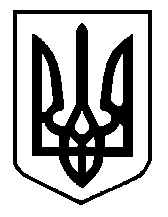 